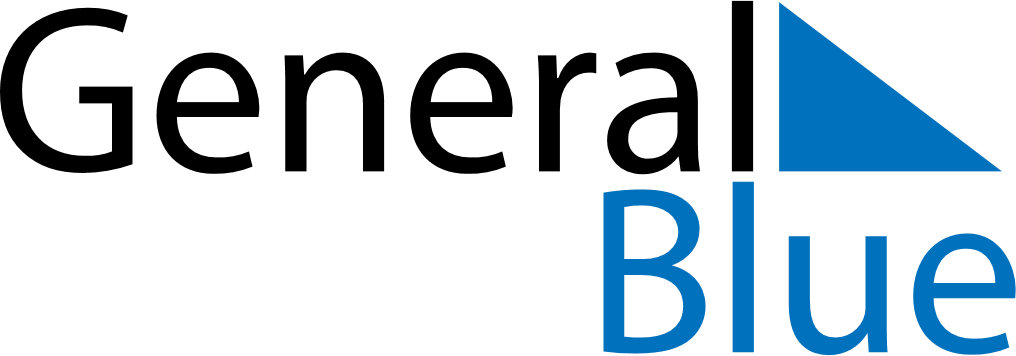 December 2025December 2025December 2025MaltaMaltaMONTUEWEDTHUFRISATSUN1234567891011121314Immaculate ConceptionRepublic Day1516171819202122232425262728Christmas Day293031